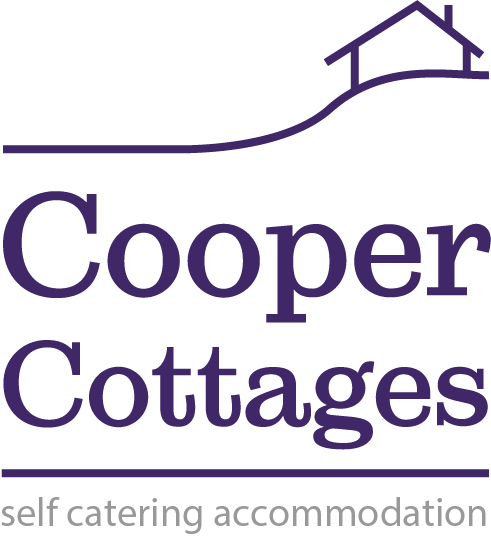 Accessibility Guide for Fire Station Cottagematthew@coopercottages.com, 01877 384331, https://coopercottages.com/fire-station-cottage/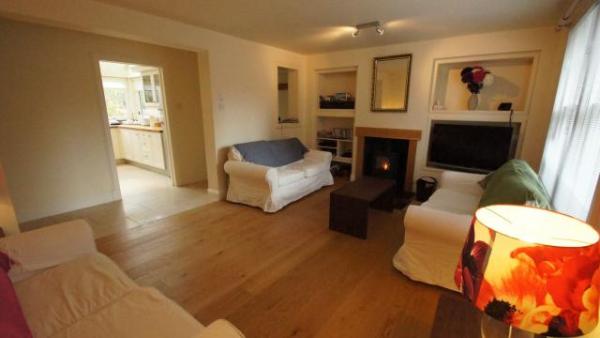 WelcomeFire Station Cottage is situated in the village of Comrie. It has three upstairs bedrooms (double, twin and single). There is a downstairs bathroom with shower and toilet and upstairs family bathroom. Downstairs there is a kitchen, separate dining room, and lounge.At a Glance Level Access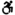 There is level access from the main entrance to:Dining Room Access with steps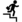 There are steps from the main entrance to:Bedroom Hearing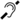 The (bedroom) TVs have subtitles.Getting hereFire Station Cottage
Comrie
PH6 2LN
 Parking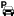 We have a car park. The parking is less than 50 metres from the main entrance. Parking is free.There is a drop-off point at the main entrance. The drop-off point has a dropped kerb.From the car park to the entrance, there is level access.Arrival Path to main entrance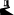 From the street to the main entrance, there is level access. Main entrance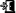 The main entrance has level access.The main door is side hung and manual.Access to the property is through the rear door with level access.Getting around inside Bedrooms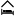 All bedrooms have windows.Bedrooms have ceiling lights, bedside lamps and natural daylight.TVs have subtitles.All bedrooms are non-smoking.The bedroom nearest the main entrance has 20 steps.We have bathrooms with a separate shower. Self catering kitchen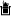 We have a separate kitchen and dining room. From the main entrance to the kitchen, there is level access.The table and plates have high colour contrast.
Fire Station Cottage Comrie kitchen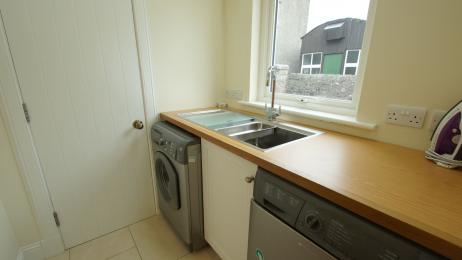 From the main entrance to the dining room, there is level access. Lounge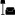 
Fire Station Cottage Comrie lounge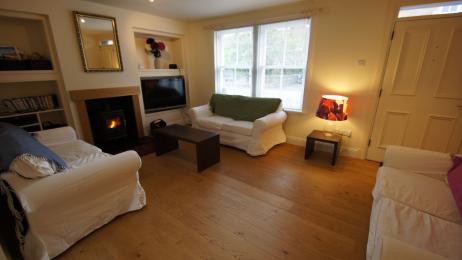 From the main entrance to the lounge, there is level access.Dining Room
Fire Station Cottage Comrie dining room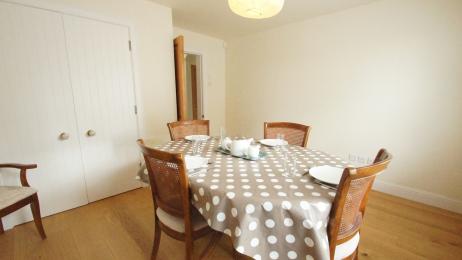 From the main entrance to this area, there is level access.Customer care supportAccessibility equipmentWe have an area to charge mobility scooters and battery powered wheelchairs.Mains power sockets downstairsEmergency evacuation proceduresExits would be through either the front or rear door of the property.Guide last updated: 18 January 2019